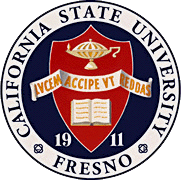     California        State    University,       Fresno        ____James Mullooly (Chair) - COSSAhmad Borazan - CSBFlorence Cassel Sharma - JCAST Xuanning Fu - Ex-OfficioHovannes Kulhandjian - LCETiewei Liu - HMLPrimavera Martinez - ASIKathi Rindahl - CHHSOscar Vega - CSMAcademic Policy & Planning CommitteeAcademic SenateHenry Madden Library 32065200 North Barton Avenue M/S ML34Fresno, CA 93740-8014P 559.278.2743F 559.278.5745M E M O R A N D U MFebruary 15, 2018MEMORANDUM TO:		Thomas Holyoke, Chair		Academic SenateFROM:	James J. Mullooly, Chair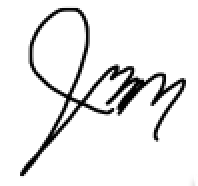                   	Academic Policy & Planning CommitteeRE:             	APM405 (Student Records)This memorandum will serve to inform the Academic Senate that the Academic Policy & Planning Committee moved to approve your consideration of the following modifications to APM 405 at our 10/19/17 meeting. MSC: To forward draft for APM 405 to the Executive Committee for consideration based on the modifications Registrar Laura Yager has suggested. The changes update executing orders and the names of campus offices. Additionally, EDC_67100 was deleted because it does not apply to this policy. 